俳句　プリント　「について」年　　組　名前　１　□にあてはまるをれよう　のはまっていて、で　　　　　でできている。　３つのでできていて、それぞれのは　　　　・　　　　　　となっている。もある。一文字多い場合一文字少ない場合ず　　　　　　をあらわすがっていて、そのを　　　　　　という。感動をあらわす　　　　　　　。ほかには「かな」もある。課題２　なのをろう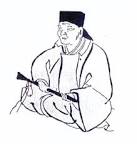 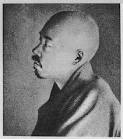 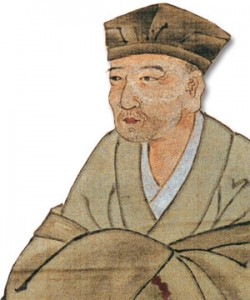 ３　のをえようき　はを　するぞ　　　松尾芭蕉とんぼ　にも　なかりけり　正岡子規えば　がるなり　　　正岡子規　④こがらしや　にを　きとす　夏目漱石　⑤しずかさや　にしみいる　せみの　松尾芭蕉　⑥すずめの　そこのけそこのけ　おがる　　　　　　　　　　　　　　　　　　　小林一茶　⑦や　つわものどもの　のあと　松尾芭蕉　⑧を　とってくれろと　くかな　小林一茶　⑨やせ　けるな　これにあり　小林一茶　⑩のや　はに　はに　⑪やれ打つな　はえが手をする　足をする　　　　　　　　　　　　　　　　　小林一茶⑫われと来て　遊べや親の　ないすずめ　　　　　　　　　　　　　　　　　小林一茶　⑬　をに　ってる　　　　一番好きなのは？